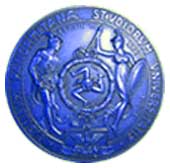 UNIVERSITÀ DEGLI STUDI DI PALERMO  POLO TERRITORIALE UNIVERSITARIO DELLA PROVINCIA DI AGRIGENTOCORSO DI LAUREA MAGISTRALE IN GIURISPRUDENZA––––––––––––––––––––––ESAMI DI LAUREA DEL 20 LUGLIO 2021AULA MAGNA LUCA CRESCENTE – ORE 10:30COMMISSIONE DEGLI ESAMI DI LAUREAProf. Mario Giuseppe Ferrante			      PresidenteProf. Alessandro Spena				      ComponenteProf.ssa Lucia Parlato					      ComponenteProf.ssa Licia Siracusa                                                    ComponenteProf.ssa Mangiaracina Annalisa			      ComponenteProf. Luigi Cinquemani				      ComponenteProf. Pierluigi Mazzamuto				      ComponenteProf. Lillo Giuseppe Fiorello				      ComponenteProf. Giovanni Galasso                    	                             ComponenteProf. Massimo Pellingra Contino			     ComponenteProf. Fabiano Di Prima				      Segretario                                                                               N. Matricolaf.to il referenteprof. Mario Giuseppe Ferrante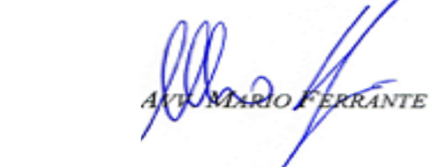 110:300559537PARLATO210:450639615PELLINGRA 311:000630932MAZZAMUTO411:150632071FERRANTE511:300567986MAZZAMUTO611:450552152MAZZAMUTO712:000631459FERRANTE812:150617305MANGIARACINA